Participant flow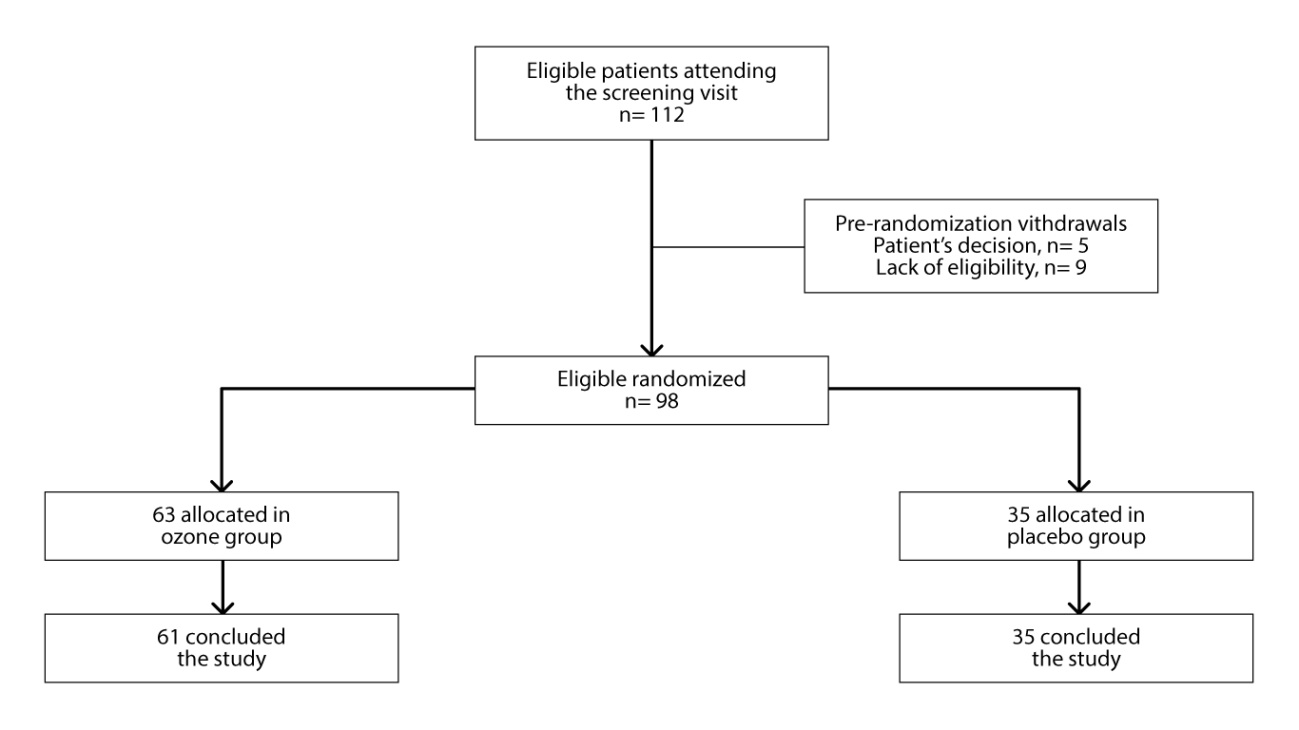 Baseline characteristicsQui-squared test, *t-Student test, **Mann-Whitney’s test
***Likelihood ratio test, ****Fisher’s exact testOutcome measuresResults from Visual Analogic Scale and Geriatric Pain MeasureMD = medium difference, SE = standard error, CI = confidence interval
VAS = Visual Analogic Scale, GPM = Geriatric Pain MeasureResults from Lequesne’s IndexMD = medium difference, SE = standard error, CI = confidence interval, LEQ =Lequesne’s IndexResults from Womac Mann-Whitney U Test, Median of diff:  median of difference,  CI 95%: confidence interval, Hodges-Lehmann methods Results from SF-36 Health Survey InstrumentFC = Functional Capacity, PH = Physical Health, GSH = General Status of Health,
SA = Social Aspects, EA = Emotional AspectsAdverse eventsVariableOzonePlaceboTotalpAge (years)0.533*Medium (SD)70.50 (7.20)69.50 (7.60)70.10 (7.30)Schooling0.218**None5 (8.20)5 (14.30)10 (10.40)1st degree38 (49.20)21 (60.00)59 (61.40)2nd degree14 (23.00)9 (25.70)23 (24.00)Superior4 (6.60)0 (0.00)4 (4.20)Marital status0.044***Single8 (13.10)0 (0.00)8 (8.30)Married31 (50.80)22 (62.90)53 (55.20)Divorced/separated5 (8.20)2 (5.70)7 (7.30)Widow17 (27.90)11 (31.40)28 (29.20)Sex0.489****Female56 (91.80)30 (85.70)86 (89.60)Male5 (8.20)5 (14.30)10 (10.40)Race0.062***Caucasian49 (80.30)22 (62.90)71 (74.00)Negro10 (16.40)13 (37.20)23 (23.90)Mongolian2 (3.30)0 (0.00)2 (2.10)Knee0.148Right29 (47.50)22 (62.90)51 (53.10)Left32 (52.50)13 (37.10)45 (46.90)Scale/ Groups PBO - OZComparisonMDSEpInferior (CI 95%)Superior (CI 95%)VASBasal0.060.56<0.999- 1.681.79VAS4 weeks1.720.560.055- 0.023.46VAS8 weeks2.160.560.0030.423.89VAS16 weeks3.160.56<0.0011.424.89GPMBasal4.634.96>0.999-10.8720.14GPM4 weeks18.754.960.0043.2534.26GPM8 weeks18.944.960.0043.4334.44GPM16 weeks23.104.96<0.0017.6038.61Lequesne’s Index /
Groups PBO - OZComparisonMDSEpInferior (CI 95%)Superior (CI 95%)Basal1.550.95<0.999- 1.404.514 weeks3.850.950.0010.906.818 weeks4.050.950.0011.107.0016 weeks4.390.95<0.0011.447.35GroupGroupCI95% median of diffCI95% median of diffOzônioPlaceboMedian of diffLowerUpperP-valueDorSemana 150,0 (40; 70)60,0 (42; 70)0.000-9.99910,0000,752DorSemana 420,0 (7; 37)45,0 (25; 60)15.0005.00025.000<0.001DorSemana 810,0 (0; 30)20,0 (10; 40)9.9990.00015.0000.019DorSemana 1610,0 (0; 20)25,0 (2; 52)14.9990.00025.0000.005RigidezSemana 137,5 (25; 62)37,5 (25; 62)0.000-12.49912.4990.5695RigidezSemana 40,0 (0,0; 12)12,5 (0; 25)0.0000.00012.5000.0336RigidezSemana 80,0 (0,0; 12,5)12,5 (0; 25)12.4990.00012.500<0.001RigidezSemana 160,0 (0; 0)0,0 (0; 12)0.0000.0000.0000.1135Déficit FuncionalSemana 144,1 (26; 68)50,0 (40; 61)5.879-44.100147.1000.2973Déficit FuncionalSemana 417,6 (9; 31)33,8 (26; 51)16.1707.35023.529<0.001Déficit FuncionalSemana 811,7 (3; 26)27,9 (14; 35)11.7604.40919.1190.003Déficit FuncionalSemana 1611,8 (2; 24)25,0 (7; 35)7.3501.46916.1800.016SF-36
Groups PBO/OZTimeMDSEpInferior (CI 95%)Superior (CI 95%)FC-12.994.640.005-22.08-3.90Basal – 4 weeks-20.512.31<0.001-26.59-14.43Basal – 8 weeks-25.822.97<0.001-33.65-17.99Basal – 16 weeks-27.703.42<0.001-36.73-18.67PH-23.305.62<0.001-34.32-12.27Basal – 4 weeks-29.934.40<0.001-41.53-18.33Basal – 8 weeks-40.825.18<0.001-54.48-27.17Basal – 16 weeks-37.725.65<0.001-52.61-22.82GSH-1.920.610.002-3.13-0.72Basal – 4 weeks-1.960.45<0.001-3.16-0.77Basal – 8 weeks-3.380.55<0.001-4.83-1.93Basal – 16 weeks-2.400.59<0.001-3.95-0.85SA-4.462.180.041-8.74-0.18Basal – 4 weeks-8.991.85<0.001-13.87-4.11Basal – 8 weeks-13.962.17<0.001-19.67-8.24Basal – 16 weeks-13.292.28<0.001-19.32-7.27EA-21.435.02<0.001- 31.27-11.60Basal – 4 weeks-26.234.45<0.001-37.98-14.48Basal – 8 weeks-35.375.11<0.001-48.86-21.89Basal – 16 weeks-31.175.45<0.001-46.09-17.32Adverse eventsOzone groupPlacebo groupPuncture accidents01 patient02 patients